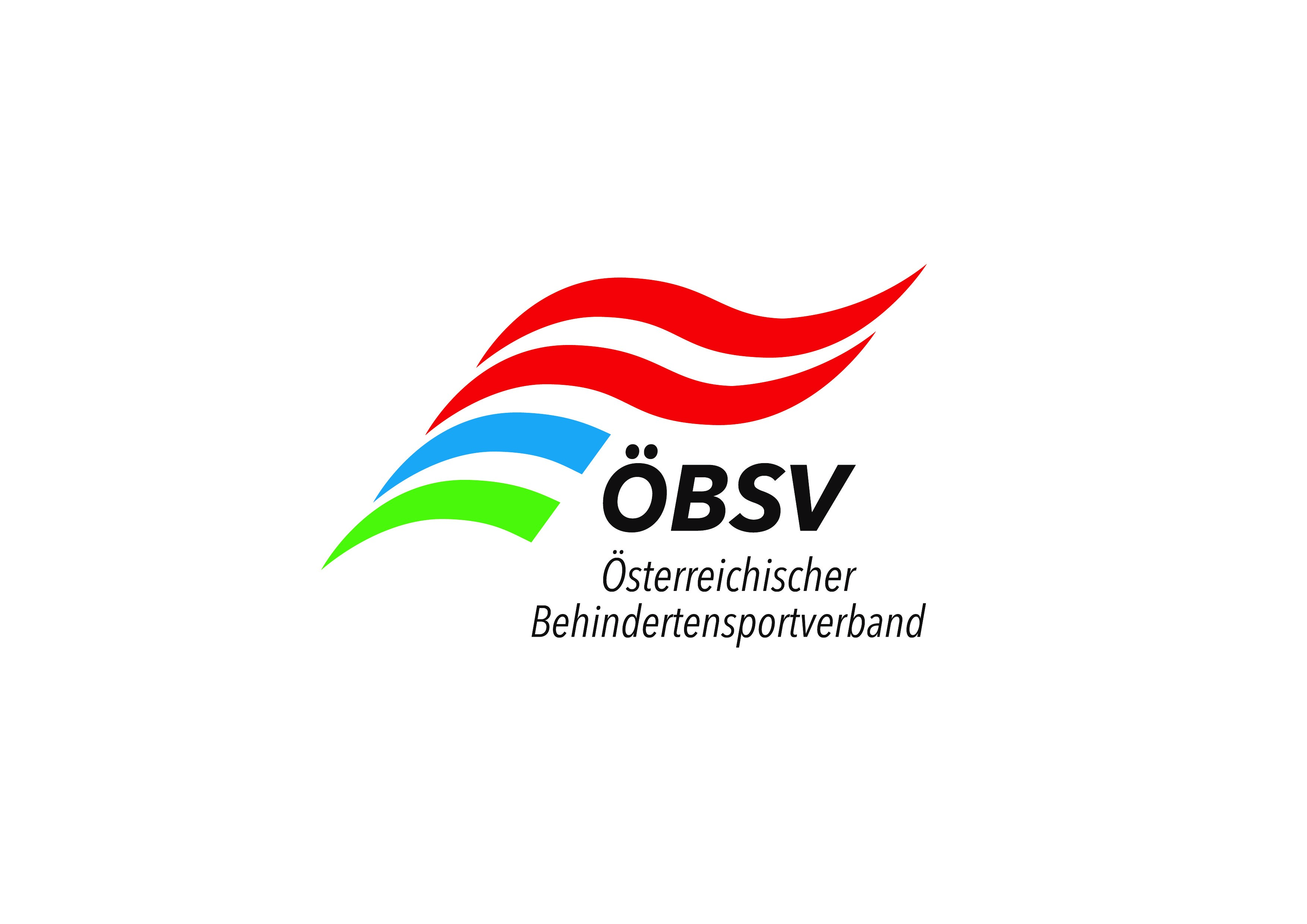 
Daten des(r) verantwortlichen TeamleitersIn: ..............................................................................................meldet nachstehende Mannschaften/EinzelkeglerInnen zur15. Wiener Meisterschaft im Sportkegeln am 20.10.2018 an:ALLGEMEINE KLASSE:Mannschaftsname:.……………………………………………………………………………………EinzelbewerbSENIORENKLASSE:Mannschaftsname:.……………………………………………………………………………………EinzelbewerbSpeisen (falls gewünscht) müssen unbedingt vorbestellt werden:Ort, Datum	Stampiglie und Unterschrift des meldenden VereinsWienerBehindertensportverband                        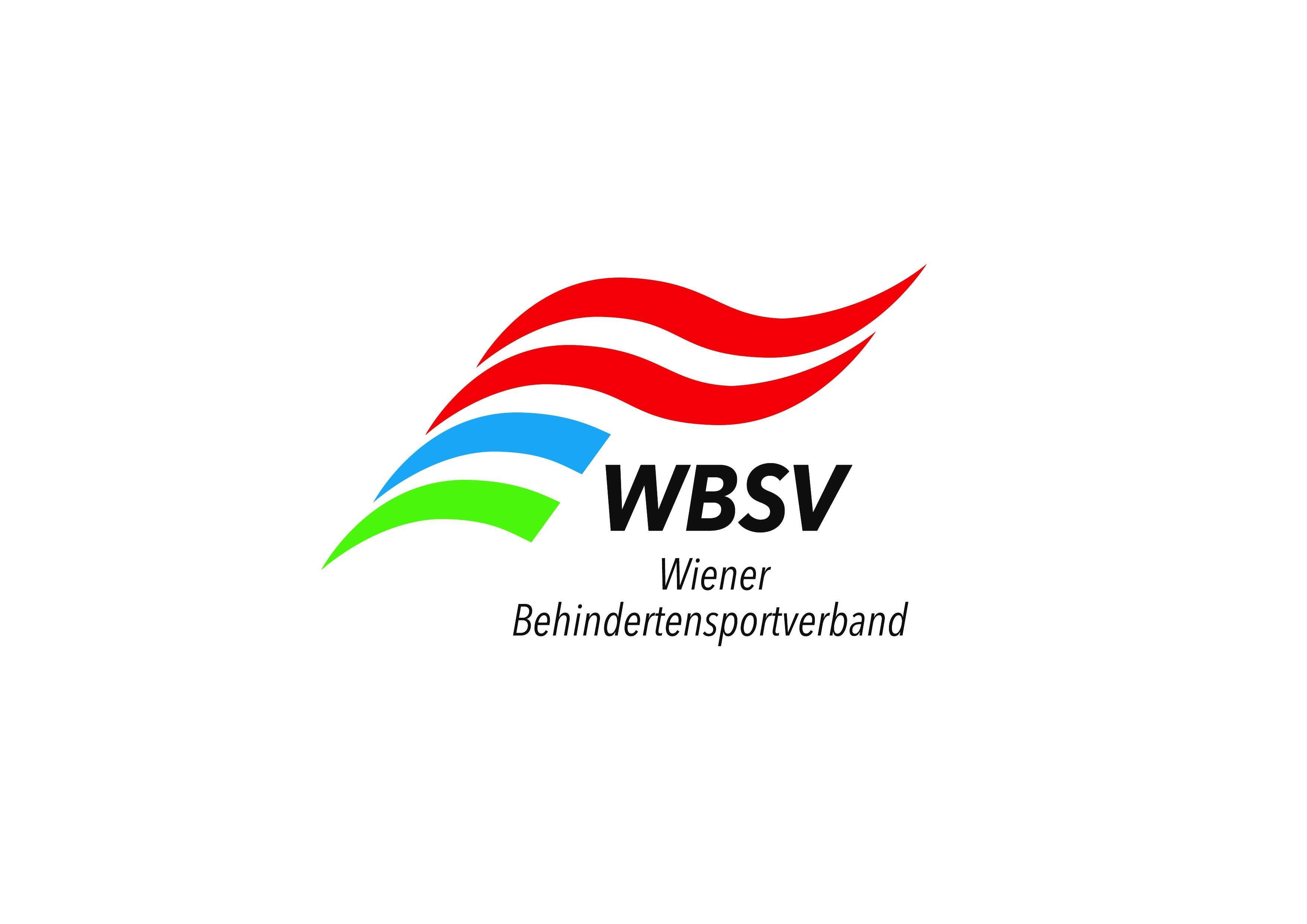 Brigittenauer Lände 421200 WienTelefon + Fax: +43 (0)1 - 350 05 05e-mail: office@behindertensport-wien.atNennformularVerein:Anschrift:e-mail: Telefonnummer:(KeglerInnen werden automatisch auch in der Einzelwertung ihrer Klasse geführt)(KeglerInnen werden automatisch auch in der Einzelwertung ihrer Klasse geführt)(KeglerInnen werden automatisch auch in der Einzelwertung ihrer Klasse geführt)(KeglerInnen werden automatisch auch in der Einzelwertung ihrer Klasse geführt)(KeglerInnen werden automatisch auch in der Einzelwertung ihrer Klasse geführt)(KeglerInnen werden automatisch auch in der Einzelwertung ihrer Klasse geführt)(KeglerInnen werden automatisch auch in der Einzelwertung ihrer Klasse geführt)KeglerFamiliennameVornameGeb.dat.Sportpass-Nr.KlasseLetzte Untersuchung1.2.3.4.5.6.FamiliennameVornameGeb.dat.Sportpass-Nr.KlasseLetzte Untersuchung(KeglerInnen werden automatisch auch in der Einzelwertung ihrer Klasse geführt)(KeglerInnen werden automatisch auch in der Einzelwertung ihrer Klasse geführt)(KeglerInnen werden automatisch auch in der Einzelwertung ihrer Klasse geführt)(KeglerInnen werden automatisch auch in der Einzelwertung ihrer Klasse geführt)(KeglerInnen werden automatisch auch in der Einzelwertung ihrer Klasse geführt)(KeglerInnen werden automatisch auch in der Einzelwertung ihrer Klasse geführt)(KeglerInnen werden automatisch auch in der Einzelwertung ihrer Klasse geführt)KeglerFamiliennameVornameGeb.dat.Sportpass-Nr.KlasseLetzte Untersuchung1.2.3.4.5.6.FamiliennameVornameGeb.dat.Sportpass-Nr.KlasseLetzte UntersuchungAnzahlAnzahlAnzahlGerichtgesamtGerichtgesamtGerichtgesamtSchnitzelEiernockerlWürstel